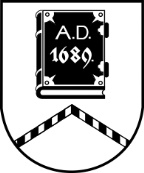 ALŪKSNES NOVADA PAŠVALDĪBALICENCĒŠANAS KOMISIJADārza iela 11, Alūksne, Alūksnes novads, LV – 4301, tālrunis:  64381496, e-pasts: dome@aluksne.lv_________________________________________________________________________________________________________SĒDE Nr.4227.11.2023., plkst. 17.00Dārza ielā 11, Alūksnē, Alūksnes VPVKAC 1.stāvāDarba kārtībā:Alūksnes novada Kultūras centra iesnieguma izskatīšana.